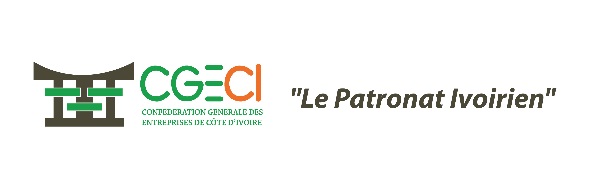 Dénomination du groupement ou de l’entreprise :Secteur d’activités :ObservationsAttentesPréoccupationsAccessibilité de la plateforme :PréoccupationsConvivialité de la plateforme (couleur, forme écriture, illustration, images) :PréoccupationsFonctionnalité (liens, rubriques….)Autres